Thursday 14th May 2020When I coloured in the world.My Dad gave me a box of crayons for colouring and an eraser to rub things out. So, guess what I did?AngerI rubbed out the word anger and replaced it with the word happiness.With my yellow crayon, I spread happiness around the world.I gave the world the colour yellow.  All the coral in the sea turned yellow and then the fish suddenly started swimming about in them! Wherever I went, people had smiles on their faces.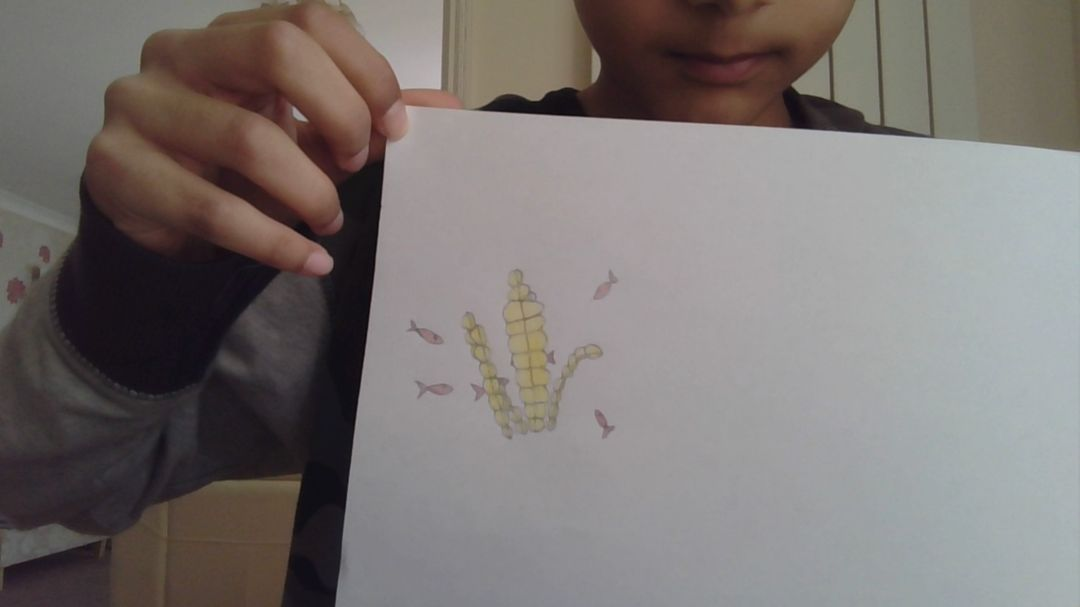 HatredI rubbed out the word hatred and replaced it with the word love.With my purple crayon, I spread love around the world.I gave the world the colour purple. All the artists could now paint with the colour purple! Everyone could enjoy each other.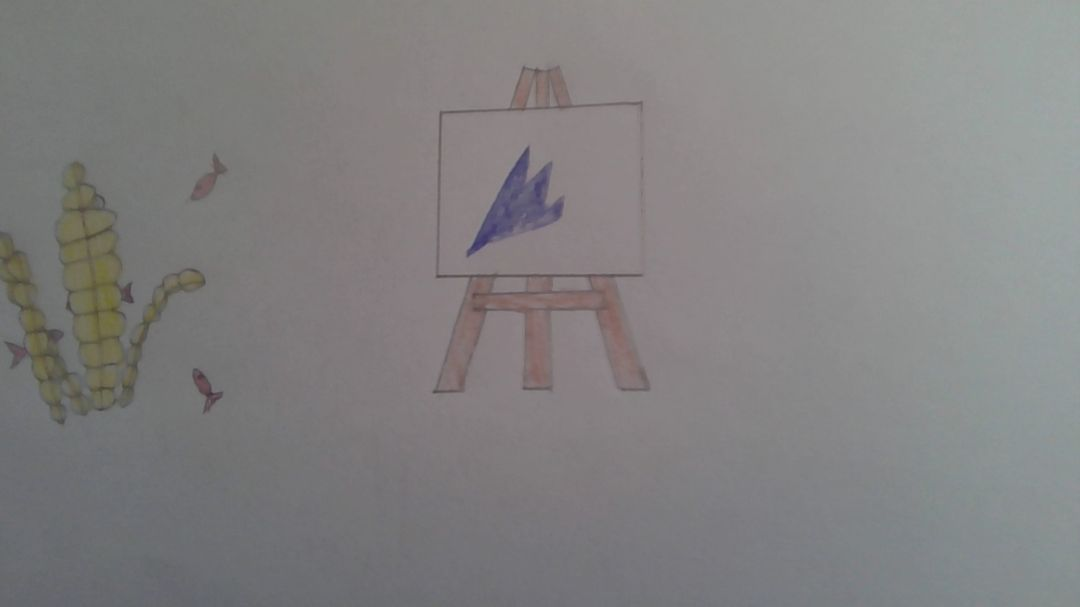 EnvyI rubbed out the word envy and replaced it with the word gratefulness.With my orange crayon, I spread gratefulness around the world.I gave the world the colour orange. All the oranges in the fruit bowls turned orange! People then said "Thank you" for what they got.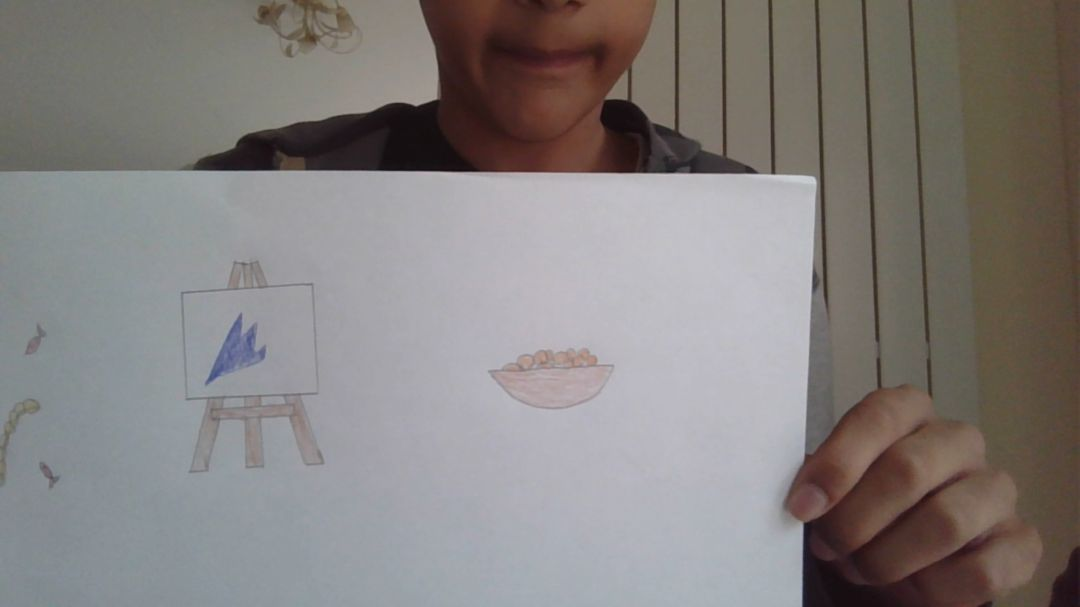 MiseryI rubbed out the word misery and replaced it with the word cheerfulness.With my bronze crayon, I spread cheerfulness around the world.I gave the world the colour bronze. Now that boring, silver metal would be coloured!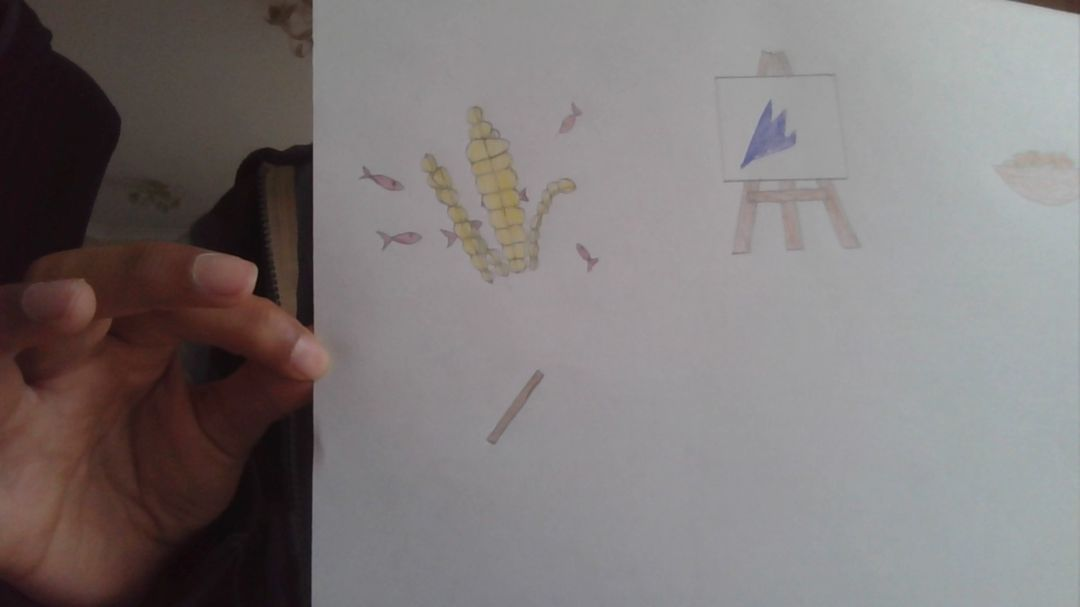 GreedI rubbed out the word greed and replaced it with the word humbleness.With my blue crayon, I spread humbleness around the world.I gave the world the colour blue. Now the sky we look up to would be blue!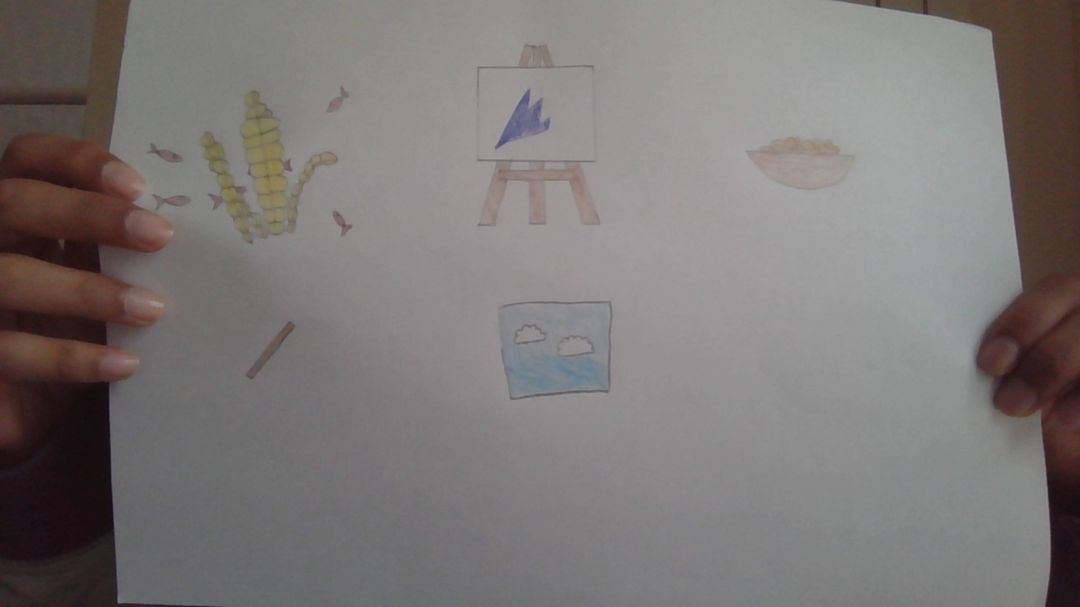 WarI rubbed out the word war and replaced it with the word peace.With my white crayon, I drew one dove spread peace around the world.People got to go back to their families and leave the field of death.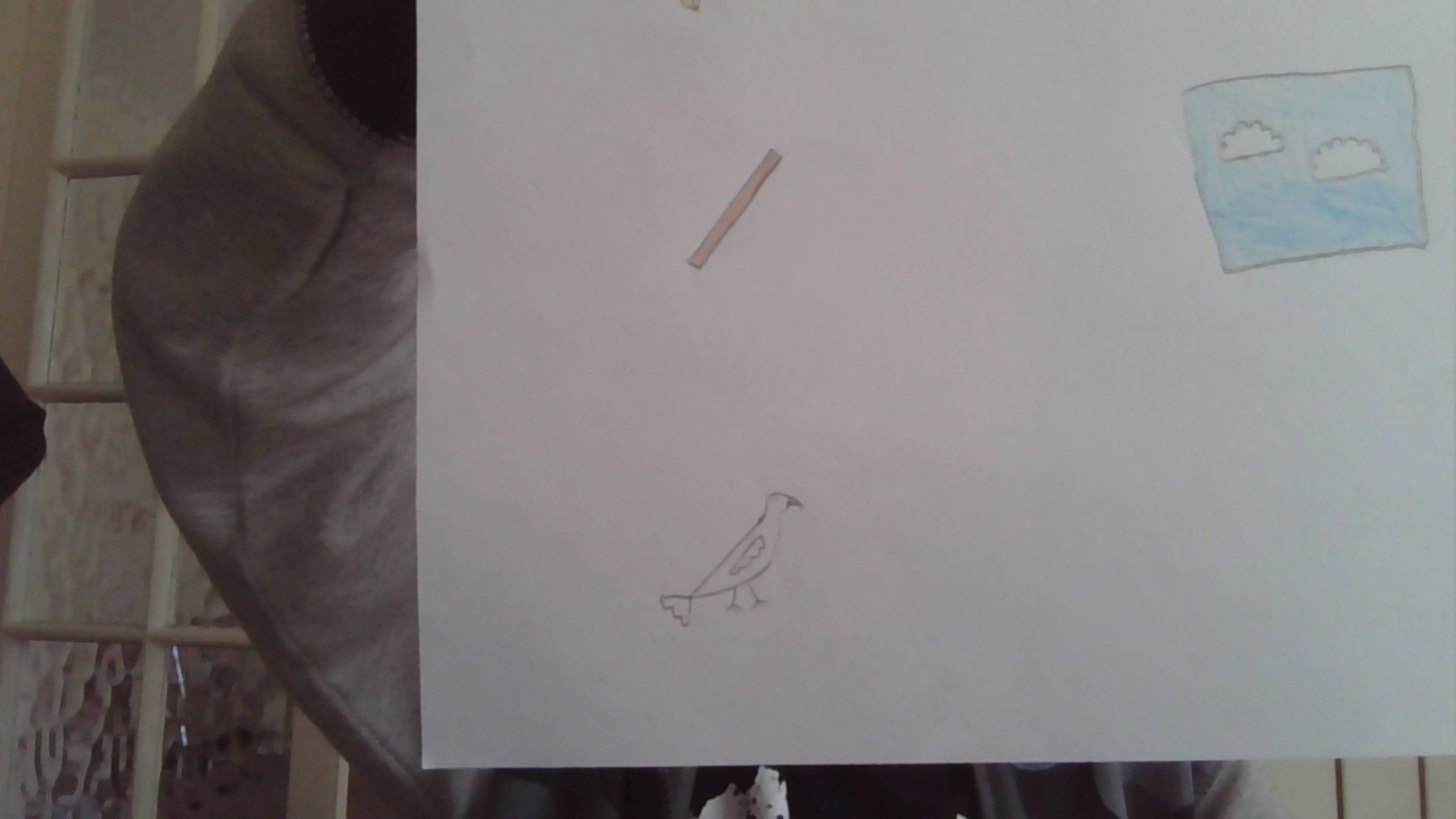  I truly changed the world.